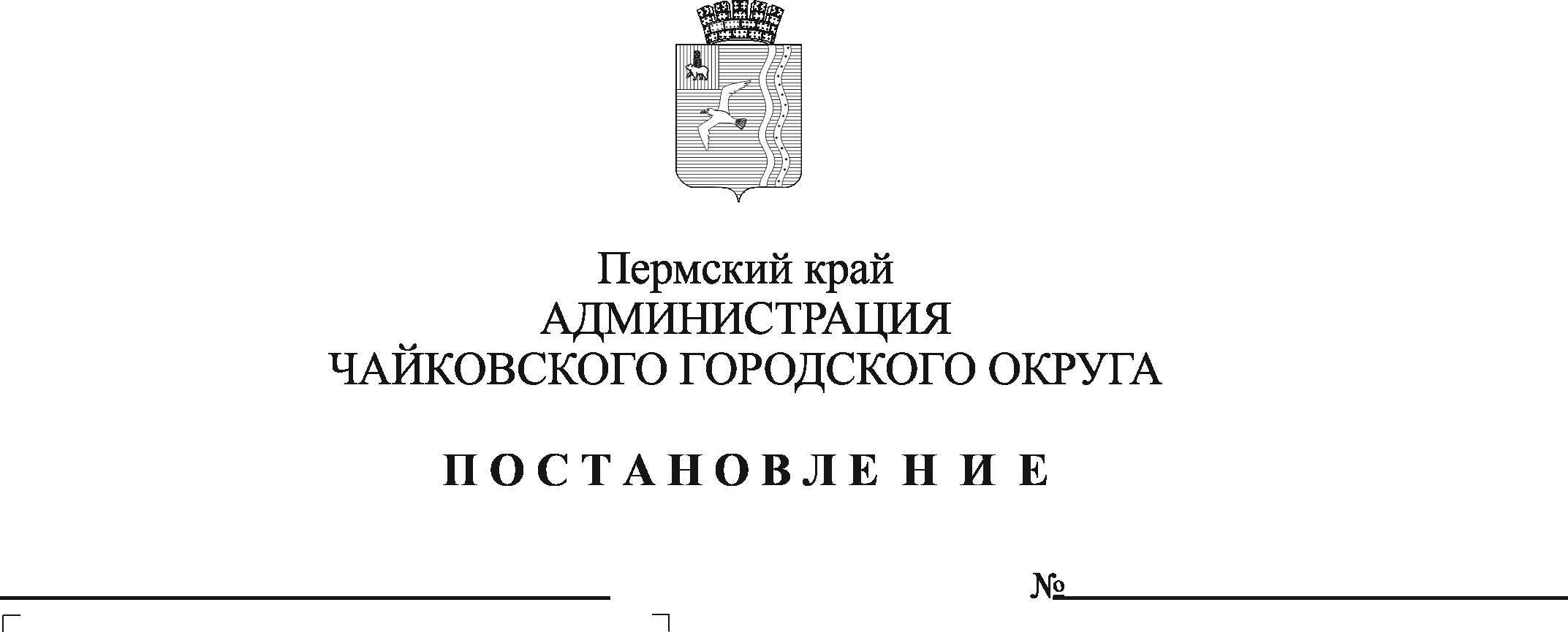 На основании части 5 статьи 33 Градостроительного кодекса Российской Федерации, статьи 16 Федерального закона от 6 октября 2003 г. № 131-ФЗ «Об общих принципах организации местного самоуправления в Российской Федерации», Устава Чайковского городского округа, поступившего предложения Балтина Константина Сергеевича, учитывая заключение комиссии по землепользованию и застройке при администрации Чайковского городского округа от 25 мая 2023 г.ПОСТАНОВЛЯЮ:1. Отклонить предложение Балтина Константина Сергеевича по внесению изменений в правила землепользования и застройки Чайковского городского округа в части изменения границы территориальной зоны Ж1 «Зона застройки индивидуальными жилыми домами (включая блокированные жилые дома)» за счет уменьшения территориальной зоны Т1 «Зона транспортной инфраструктуры», включив земельный участок в кадастровом квартале 59:12:0210000, площадью 1185,0 кв.м, расположенный по адресу: Пермский край, Чайковский городской округ, село Ольховка, улица Южная, 8/1, в зону Ж1 по следующим основаниям:1.1 наличие противоречий назначению функциональной зоны Т1, определенной Генеральным планом Чайковского городского округа, утвержденным решением Думы Чайковского городского округа от 20.10.2021 № 549. Согласно части 3 статьи 31 и части 1 статьи 34 Градостроительного кодекса Российской Федерации границы территориальных зон в правилах землепользования и застройки муниципального образования должны соответствовать документам территориального планирования;1.2 в соответствии с пунктом 12 статьи 1 Градостроительного кодекса Российской Федерации территория общего пользования – территория, которыми беспрепятственно пользуется неограниченный круг лиц.Согласно части 12 статьи 85 Земельного кодекса Российской Федерации земельные участки общего пользования, занятые площадями, улицами, проездами, автомобильными дорогами, набережными, скверами, бульварами, водными объектами, пляжами и другими объектами, могут включаться в состав различных территориальных зон и не подлежат приватизации;1.3 на основании пункта 7.1 "ГОСТ Р 50597-2017. Национальный стандарт Российской Федерации. Дороги автомобильные и улицы. Требования к эксплуатационному состоянию, допустимому по условиям обеспечения безопасности дорожного движения. Методы контроля" треугольник видимости:- для условий "транспорт-транспорт" размеры сторон равнобедренного треугольника для дорог при скорости движения 60 и 90 км/ч должны быть, соответственно, не менее 85 и 175 м, для улиц при скорости движения 40 и 60 км/ч - не менее 25 и 40 м;- для условий "пешеход-транспорт" размеры сторон прямоугольного треугольника для дорог должны быть при скорости движения транспортных средств 60 и 90 км/ч, соответственно, 7 x 85 и 10 x 175 м для улиц при скорости движения транспортных средств 25 и 40 км/ч - не менее 8 x 40 и 10 x 50 м.В случае положительного решения отсутствует треугольник видимости на нерегулируемых пересечениях и примыканиях дорог и улиц в одном уровне.1.4 земельный участок должен использоваться в тех границах, в которых поставлен на кадастровый учет, общей площадью 800,0 кв.м.1.5 права собственника земельного участка не нарушены.2. Разместить постановление на официальном сайте администрации Чайковского городского округа.3. Управлению строительства и архитектуры администрации Чайковского городского округа направить копию постановления заявителю.4. Контроль за исполнением постановления возложить на заместителя главы администрации Чайковского городского округа по строительству и земельно-имущественным отношениям.Глава городского округа –глава администрации Чайковского городского округа                                                  Ю.Г. ВостриковПриложениек постановлению администрацииЧайковского городского округаот 01.06.2023     № 538ФРАГМЕНТкарты градостроительного зонирования Чайковского городского округа 
М 1:5000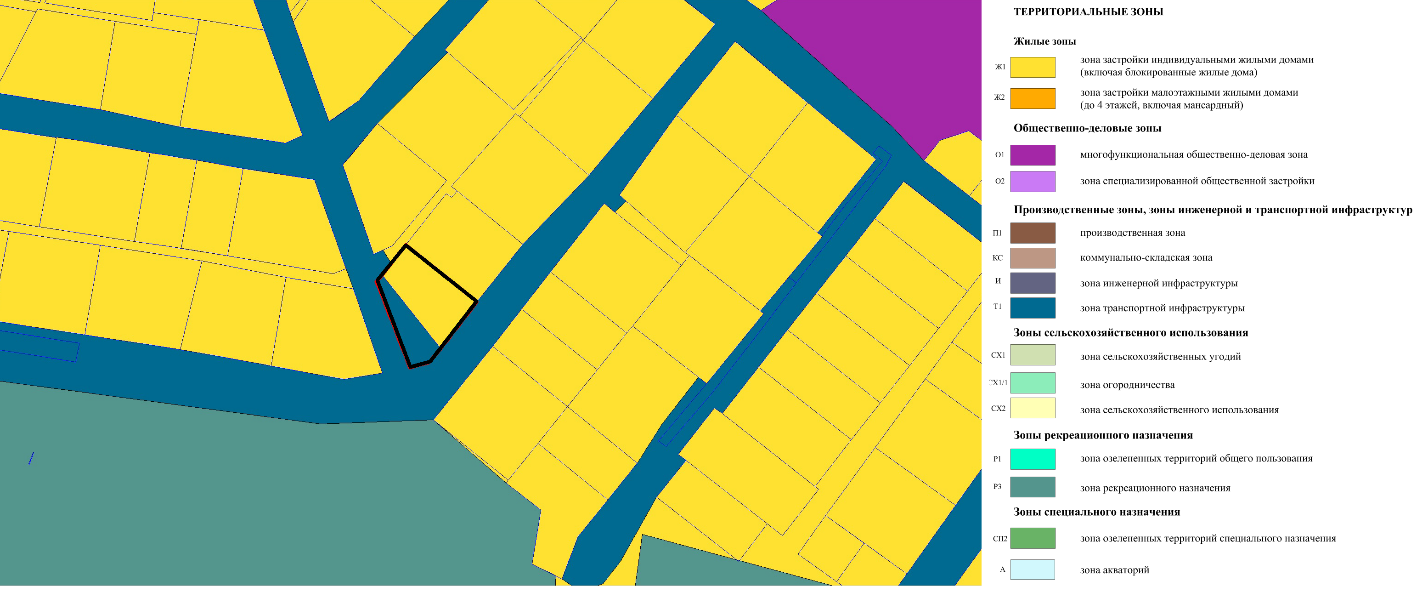 